Сборник «Психологические игры для взрослых на родительском собрании»Каждому учителю хочется видеть своих единомышленников в лице родителей учеников. Как же «настроить» родителей на положительное общение? Как показать им, что вы- их друг и помощник. На помощь придут игры для взрослых, которые можно провести на родительских собраниях. Ведь взрослые любят играть не меньше детей.РОЛЕВЫЕ ИГРЫ 
Использование ролевых игр позволяет преодолеть эгоцентризм родительской позиции: принятие другой роли дает возможность посмотреть на себя со стороны. Роль- это своего рода маска, обеспечивающая безопасность участнику: то, что непросто сказать от своего имени, можно выразить от имени роли. 
На родительском собрании можно организовать разные ролевые игры. Родители могут исполнять роли индивидуально или группами, создавая группы подростков, педагогов и т.д. 
РОЛЕВАЯ ИГРА 
- дает возможность для получения новых знаний, выявления неосвещенных вопросов; 
- развивает творческие способности; 
-способствует развитию навыков участия в дискуссии, сотрудничества в достижении поставленной цели; 
-формирует толерантное отношение к другим мнениям;-способствует сплочению коллектива родителей. 
АДАПТАЦИЯ 1 КЛАССРолевая игра «Машинка»Цель: вовлечь родителей в образовательный процесс, выработать модель сотрудничества.Оборудование: комплект из 3 листочков одинакового цвета (количество комплектов – цветов равно количеству команд).Описание и ход игры: участники строятся по цвету листков друг за другом. Первый участник – «бампер», второй – «мотор», третий- «водитель». «Машина» начинает движение, причем у первого участника глаза закрыты, руки вытянуты вперед.После команды «стоп» участники меняются местами. Каждый должен побыть в роли «бампера», «мотора» и «водителя».Вопросы: В какой роли выступает учитель? Родитель? Ученик?ВЫВОДЫ: труднее всего ученику «бамперу», он двигается вслепую, натыкаясь на препятствия, не зная, правильно ли он идет. «Мотор» (родитель) хочет помочь не упасть, не споткнуться, но не знает, как это лучше сделать. От «водителя» (учителя) зависит, насколько профессионально он поведет «машину».ПОДРОСТКОВЫЙ ВОЗРАСТПсихологическая игра «Подросток»
 Среди родителей выбирается один человек, который будет играть роль подростка.
Остальные родители играют различные роли.Инструкция: Каждый родитель, в соответствии со своей ролью, подходит к подростку и произносит свои слова. В результате образуют круг вокруг подростка. Затем они ходят вокруг подростка и одновременно говорят свои слова.РЕФЛЕКСИЯ:После подросток делится своими впечатлениями.   Что он чувствовал? Что хотелось сказать каждому? Что хотелось сделать?Затем делятся впечатлениями все взрослые.Подводится итог с выводом о том, что взрослые должны понять почему подросток ведет себя определенным образом. Задуматься о своем общении с ребенком. Главное с ребенком поговорить.  Мама:    Доча, не забудь разогреть обед и накормить брата!Папа:     Оля, принеси, пожалуйста, газеты из почтового ящика!Брат:     Ну, помоги же склеить самолёт, у меня ничего не получается.Старшая сестра:    Когда пойдёшь из школы, положи мне 100 рублей на телефон, хорошо?Бабушка:   А домашнее задание ты уже выполнила? Дедушка:   Ольга, помогла бы бабуле вдеть нитку в иголку. Да и заштопала деду рукавицу, не переломилась бы.Учитель:   Завтра в школу без родителей не приходи! Жду в кабинете директора в 8.30.Повар:   Ну что за ребёнок, опять стакан разлил! Бери тряпку, затирай скорее!Техничка: Опять носишься как угорелая! Марш в класс! И чтоб больше мне на глаза не попадалась!Классный руководитель: Оля!  Ну, как дела? Плакат к новому году нарисовала?Продавец:  Девочка, возьми чек. Поторопись, за тобой уже очередь!Милиционер:  Ты опять перебегаешь улицу на красный свет? Выпишу родителям штраф!Подросток АДАПТАЦИЯ 1 КЛАССКРИЗИС 7 ЛЕТПсихологическая игра «Первоклашка»
 Среди родителей выбирается один человек, который будет играть роль ребенка-первоклассника. Остальные родители играют различные роли.Инструкция: Каждый родитель, в соответствии со своей ролью, подходит к первокласснику и произносит свои слова. В результате образуют круг вокруг ребенка. Затем они ходят вокруг первоклассника и одновременно говорят свои слова.Моделируется ситуация №1 . Школа. Ребенок садится за парту. Перед ним учебник, тетради, пенал. Доска. Учитель: Сиди красиво, не вертись!Одноклассник: Дай мне ручку!Одноклассник: Смотри у меня есть наклейки!Учитель: Возьми ручку правильно, не так берешь, а вот так возьми.Моделируется ситуация №2. Ребенок находится дома. Мама: Пиши красиво, правильно.Папа: ну что ты ничего не понимаешь, что за каракулиБабушка: почему ты не стараешься, очень неаккуратно. Сядь прямо.Младший брат: давай поиграем, смотри у меня машинка. Дедушка: что ты лежишь на столе, учи уроки давай!Моделируется ситуация №3. Ребенка провожают в школу.Бабушка: (ведет за руку до класса, помогает раздеться) Внучок, не дерись и слушай учителя. Давай ножку снимем сапожки Мама: (ведет за руку до класса, садит за стол).  Старайся, мой малыш, будь умницей, слушай учителя и не вертись.Папа: Ты уже большой, сам должен ходить в школу.Ситуации можно разнообразить, также как и фразы.Можно смоделировать ситуацию взаимоотношений родителей и всех остальных членов семьи в адаптационный период ребенка. РЕФЛЕКСИЯ:После первоклассник делится своими впечатлениями.   Что он чувствовал? Что хотелось сказать каждому? Что хотелось сделать? Какая реакция была на разные фразы родителейЗатем делятся впечатлениями все взрослые.Подводится итог с выводом о том, что взрослые должны понять почему первоклассник ведет себя определенным образом. Задуматься о своем общении с ребенком. Главное с ребенком поговорить.  АДАПТАЦИЯ 1 КЛАСС, КРИЗИС 7 ЛЕТИгра «Испорченный телефон»Предложите группе (уместно до 10 человек) передать по принципу детской игры несколько фраз, сравнивая то, что услышал первый, с тем, что услышал последний в цепочке.Выбирать разные типы текстов:Длинное предложение со сложными деепричастными оборотамиИзвестное четверостишиеПословицу.Примеры:-Осенью, когда то и дело идут дожди, а на улицах холод и слякоть, учащиеся часто не только опаздывают, но приходят промокшие и не готовы к занятиям, что очень мешает преподавателям.-Мы все учились понемногу,Чему- нибудь и как-нибудь.Так воспитаньем, слава Богу,У нас немудрено блеснуть.-На дворе – трава, на траве – дрова.После завершения «телефонной линии» проходит обсуждение: Почему получился именно такой результат? Какие нужно выбирать предложения, чтобы все участники могли их правильно понять и передать без искажения?ВЫВОД: легче понимается , воспроизводится и передается текст, состоящий из коротких, однозначных по смыслу, простых или знакомых предложений.Не только детям, но и взрослым трудно удержать текст. Следовательно, должно быть понимания того, что чувствует ребенок. Нужно с ним разговаривать!АДАПТАЦИЯ 1, 5 классКРИЗИС 7 ЛЕТПОДРОСТКОВЫЙ ВОЗРАСТИгра «Хлопок»Покажите мне ладошку. А теперь попробуйте сделать одной ладошкой хлопок. Получилось? Либо неудобно, либо тяжело и рука устает. Ваши предложения? Нужна вторая ладошка. Я готова дать вам вторую ладошку. Одна ладонь – я, другая – вы. Давайте попробуем (делаем по очереди хлопки). При этом вы улыбались. Я желаю вам всегда улыбаться, когда мы вместе с вами будем «делать хлопок» в жизни. Хлопок – это результат двух ладоней.ВАЖНО! Взаимодействие учителя и родителя, родителя и ребенка.АДАПТАЦИЯ 1, 5 классКРИЗИС 7 ЛЕТПОДРОСТКОВЫЙ ВОЗРАСТИгра «Бумажный самолетик»Под руководством психолога сделать бумажный самолетик.-Можете ли вы назвать 2 одинаковых самолетика? Почему?Положить его носом вправо, на крыле нарисовать солнце с 7 лучами. Напишите на лучах те слова, которые вы хотели бы пустить странствовать по нашему классу.Запуск самолетиков.ВЫВОД: мы- взрослые люди – при одинаковых условиях делаем все по – разному.Никогда не сравнивайте своего ребенка с другим! Нет кого - то или чего - то хуже или лучше. Есть ДРУГОЕ!АДАПТАЦИЯ 1 КЛАССИгра «Ромашка эмоций и чувств». ( Звучит спокойная музыка). Уважаемые мамы и папы! Перед вами находится цветок ромашка, на лепестках которой написаны самые разнообразные чувства: позитивные и негативные, которые может испытывать человек. После того, как ваш ребёнок переступил школьный порог, в вашей душе, в вашем сердце прочно поселились чувства и эмоции, которые заполнили всё ваше существование. Подумайте и возьмите тот лепесток, на котором написано «чувство», которое вас переполняет более всего уже длительный период времени. Родители выбирают «чувство», обдумывают свой выбор, называют его, обосновывая, чем оно вызвано.Обработка полученных результатов. Задание позволяет акцентировать внимание на важности события, выявить проблемы и трудности, возникающие в семьях, и обсудить эти проблемы в ходе рассмотрения темы собранияАДАПТАЦИЯ 5 КЛАССПОДРОСТКОВЫЙ ВОЗРАСТПсихологическое упражнение «Гиперопека». Для проведения упражнения вызывается один родитель. Ему предлагается представить, что он ребёнок, который только недавно родился. Психолог выступает в роли его мамы, которая его очень любит и опекает. Слова психолога: «Проходит время, ребёночек растёт и вот он уже встал на ножки и начал ходить. Ему всё интересно, он забирается, куда только можно. Мамочка очень переживает, чтобы он не упал. Что же можно сделать? Можно завязать ребёнку ножки, мамочке так будет спокойнее. (завязываются ноги родителя). А ребёнок продолжает расти. Ему хочется всё потрогать, всё взять. Он начинает протягивать руки к различным предметам, в том числе и опасным: электрическим розеткам, газовой плите и т.п. Мамочка очень боится. Что же теперь можно сделать? Можно завязать руки.( завязываются руки). Проходит ещё время. Ребёнок начинает говорить. Очень часто он говорит то, что услышит на улице. А это бывают нецензурные выражения. Конечно, это не нравится его маме. Что можно сделать? Можно завязать рот. ( родителю завязывается рот). Ребёнок растёт. Смотрит по телевизору различные передачи, фильмы, которые часто несут в себе негативную информацию. Как оградить ребёнка от этого, чтобы мамочке не волновалась? Можно завязать глаза и уши. ( родителю завязываются глаза и уши). Вырос ребёночек, теперь он уже большой. Его сердце начинает любить и часто он выбирает не того, кто нравится его родителям. Как заставить отказаться от любви? Можно завязать сердце». (родителю завязывается сердце). (В итоге у участника упражнения оказываются завязанными ноги, руки, рот, глаза, уши, сердце). Не развязывая спросить родителя: - Ну и как, вам нравится? - Что вы хотите развязать в первую очередь? (психолог спрашивает и постепенно развязывает участника упражнения).РЕФЛЕКСИЯ: -Что вы чувствовали во время упражнения? -Какие выводы вы сделали? Далее спрашивается у остальных родителей, наблюдавших со стороны.: -А что вы чувствовали, что наблюдали со стороны?АДАПТАЦИЯ 1, 5 КЛАССИгра «Слово-эстафета». Родители должны продолжить начатое учителем предложение: «Мой ребёнок лучше адаптируется и будет успешен в школе, если я……», при этом будут передавать мяч.ВЫВОД: Родители проговаривают свои действия и помощь которую могут оказать своему ребенку.ПОДРОСТКОВЫЙ ВОЗРАСТ Ролевая игра «Услышать ребенка». 
В игре принимают участие четыре родителя, исполняя роли подростка, его отца, матери и бабушки. Предлагается следующая ситуация: «Ребенок приходит злой из школы, забрасывает свой портфель в самый дальний угол комнаты и кричит: «Не пойду я больше в эту школу! Там математичка ко мне цепляется! Я сам эту контрольную сделал, а она говорит - списал! Сказала: «Завтра прийти с родителями к директору» и т.д.». 
Родителям-актерам тихо даются следующие установки к исполнению ролей: 
• «ребенок» злится, дерзит, очень эмоционально протестует, приводит различные аргументы своей правоты и т.д.; 
• «отец» демонстрирует авторитарный стиль поведения (давление на ребенка, крик, угрозы и т.п.); 
• «мать» принимает роль гиперопекающего родителя (постоянно оправдывает ребенка, ругается из-за него с мужем; обвиняет учителей в несправедливости и т.п.); 
• «бабушка» демонстрирует хаотический, непоследовательный стиль поведения (в замешательстве; боясь остаться в немилости у сына или у снохи, поддерживает то одного, то другого, сомневается в своих словах; не может точно сформулировать суть проблемы и свои советы, и т.п.). 
Зрителям (остальным родителям) дается задание наблюдать за всем происходящим, отслеживать плюсы и минусы в разговоре родителей со своим ребенком, отметить наиболее распространенные ошибки в общении с детьми. 
Проигрывание ролевой игры, в ходе которой психолог помогает участникам более ярко продемонстрировать неконструктивность данных тактик поведения. РЕФЛЕКСИЯ:Обсуждение ситуации начинается с обращения к «актерам»: 
1. Что вы чувствуете сейчас? 
2. Что вы чувствовали, исполняя свою роль? 
3. Какие выводы вы для себя сделали? Список методических ресурсов:Рекомендовано для родителей и педагоговГиппенрейтер Ю.Б. «Общаться с ребенком КАК?» М,1997Гиппенрейтер Ю.Б «Как учиться с интересом»-М.,2013Гиппеннрейтер Ю.Б. «Эти дети. Кто они?»-М.,2013http://infourok.ruhttp://elenachugunova1967.narod.ruhttp://teacher-almaty.clan.suhttp://skosh-4.ucoz.ru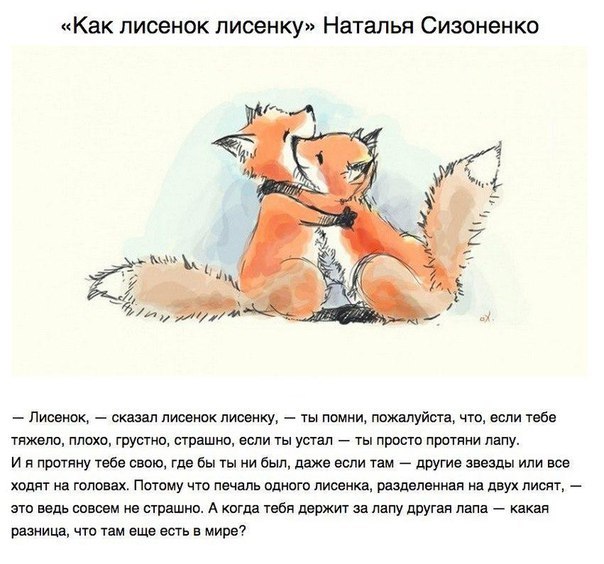 